Технологическая карта коррекционного  занятияФ.И.О.учителя-логопедаБайкова Елена НиколаевнаБайкова Елена НиколаевнаБайкова Елена НиколаевнаБайкова Елена НиколаевнаГруппа, заключениеГрупповое занятие (Дисграфия, обусловленная нерезко выраженным общим недоразвитием речи)Групповое занятие (Дисграфия, обусловленная нерезко выраженным общим недоразвитием речи)Групповое занятие (Дисграфия, обусловленная нерезко выраженным общим недоразвитием речи)Групповое занятие (Дисграфия, обусловленная нерезко выраженным общим недоразвитием речи)Тема занятияДифференцтация А-Я в слогах, словах, предложениях, текстеДифференцтация А-Я в слогах, словах, предложениях, текстеДифференцтация А-Я в слогах, словах, предложениях, текстеДифференцтация А-Я в слогах, словах, предложениях, текстеТип занятияПовторение, систематизация и закрепление изученного материала. Коррекционное занятие деятельностной направленности.Повторение, систематизация и закрепление изученного материала. Коррекционное занятие деятельностной направленности.Повторение, систематизация и закрепление изученного материала. Коррекционное занятие деятельностной направленности.Повторение, систематизация и закрепление изученного материала. Коррекционное занятие деятельностной направленности.ЦельУчить дифференцировать А-Я в слогах, словах, предложениях, текстеУчить дифференцировать А-Я в слогах, словах, предложениях, текстеУчить дифференцировать А-Я в слогах, словах, предложениях, текстеУчить дифференцировать А-Я в слогах, словах, предложениях, текстеЗадачиОбразовательные:- учить различать гласные А-Я на слух и артикуляцинно;-  уточненить  и  закрепить их правильное использование на письме;- формировать умение различать гласные А-Я в словах, предложениях, в текстеКоррекционно-развивающие:- создать условия для формирования умения различать буквы А-Я в слогах, словах, предложениях и тексте;- обогащение словарного запаса по теме «Осень»; -; - развития внимания, зрительной и слуховой памяти, умения давать полные ответы на поставленные вопросы; - создать условия для предупреждения специфических ошибок на письме, развитию орфографической зоркостиВоспитательные:- воспитывать культуру речевого общения;- формировать функции контроля и самоконтроля;-  формировать навыки самостоятельности, инициативности и доброжелательности;- формировать положительную мотивацию на участие в занятииЗдоровьесберегающие:- содействовать сохранению и укреплению здоровья учащихся;- чередовать статические и динамические задания;- создать психологически комфортную обстановку для развития самооценки и эмоционального тонуса.Универсальные учебные действияЛичностные:   Формирование интереса к занятию.Регулятивные: 1. Формирование умения принимать и сохранять учебную задачу. 2. Формирование умения определять успешность выполнения задания в диалоге с учителем-дефектологом.Коммуникативные: Формирование умения слушать, слышать и понимать педагога, звуковой материал диска, поддерживать беседу с учителем-дефектологом.Личностные:   Формирование интереса к занятию.Регулятивные: 1. Формирование умения принимать и сохранять учебную задачу. 2. Формирование умения определять успешность выполнения задания в диалоге с учителем-дефектологом.Коммуникативные: Формирование умения слушать, слышать и понимать педагога, звуковой материал диска, поддерживать беседу с учителем-дефектологом.Личностные:   Формирование интереса к занятию.Регулятивные: 1. Формирование умения принимать и сохранять учебную задачу. 2. Формирование умения определять успешность выполнения задания в диалоге с учителем-дефектологом.Коммуникативные: Формирование умения слушать, слышать и понимать педагога, звуковой материал диска, поддерживать беседу с учителем-дефектологом.Личностные:   Формирование интереса к занятию.Регулятивные: 1. Формирование умения принимать и сохранять учебную задачу. 2. Формирование умения определять успешность выполнения задания в диалоге с учителем-дефектологом.Коммуникативные: Формирование умения слушать, слышать и понимать педагога, звуковой материал диска, поддерживать беседу с учителем-дефектологом.Оборудование  Индивидуальные зеркала, цветные карандаши, ручки,  индивидуальные тетради, баночки с фасолью, карточки с заданиями, мультимедийная презентация , https://www.youtube.com/watch?v=r2m-Lff2j6I .https://www.youtube.com/watch?v=OJSi7LiKsrY#action=shareИндивидуальные зеркала, цветные карандаши, ручки,  индивидуальные тетради, баночки с фасолью, карточки с заданиями, мультимедийная презентация , https://www.youtube.com/watch?v=r2m-Lff2j6I .https://www.youtube.com/watch?v=OJSi7LiKsrY#action=shareИндивидуальные зеркала, цветные карандаши, ручки,  индивидуальные тетради, баночки с фасолью, карточки с заданиями, мультимедийная презентация , https://www.youtube.com/watch?v=r2m-Lff2j6I .https://www.youtube.com/watch?v=OJSi7LiKsrY#action=shareИндивидуальные зеркала, цветные карандаши, ручки,  индивидуальные тетради, баночки с фасолью, карточки с заданиями, мультимедийная презентация , https://www.youtube.com/watch?v=r2m-Lff2j6I .https://www.youtube.com/watch?v=OJSi7LiKsrY#action=shareЭтапЗадачи этапаДеятельностьучителя-дефектологаДеятельностьребёнкаМетоды, формы,приемы, возможныевиды деятельностиДемонстрационный материал123456Мотивационно-целевойПсихологический настрой на занятие, активизация внимания.Включение в деятельность.Создание благоприятной рабочей обстановки и благоприятного физиологического состояния, повышение энергетизации организма.Актуализация имеющихся знаний.Способствует созданию эмоционального настроя:- Ребята, сегодня мы с вами отправляемся на прогулку в осенний  лес. (Звучит музыка, дети выполняют под музыку движения)Давайте улыбнёмся друг другу. Пусть сегодняшнее занятие принесёт нам всем радость общения.- Сегодня на занятии ожидает много интересных заданий, новых открытий, а помощниками будут: внимание, находчивость, смекалка.- В какое время года можем собрать осенний букет?Назовите осенние месяцы.(5 мин.)Листья осенние тихо кружатся.(Кружатся на цыпочках, руки в стороны.)Листья нам под ноги тихо ложатся. (Приседают)И под ногами шуршат, шелестят.(Движение руками вправо, влево.)Будто опять закружиться хотят.(Поднимаются, кружатся.)Дети улыбаются.Раз, два, три, четыре, пять-Будем листья собирать(сжимать и разжимать кулачки),Листья березы, листья рябины,Листики тополя, листья осины,Листики дуба мы соберем,Маме осенний букет отнесем.(загибать поочередно пальцы).Личностно ориентированные приемы: умение позитивно настраиваться на работу.Игровые приёмыhttps://www.youtube.com/watch?v=r2m-Lff2j6I,Пальчиковая игра «Осенний букет»(Слайд  2)Проблемно-поисковый этап.Сообщение темы занятияОрганизация самостоятельного или с помощью дефектолога формулирования темы и цели  занятия- Закончите фразу: Осенью в садах созревают….- О каких фруктах идёт речь:Круглое, румяное,Я расту на ветке.Любят меня  взрослые,Любят меня детки. (Яблоко) Этот фрукт в рубашке яркойЛюбит, чтобы было жарко.Не растет среди осинКруглый, рыжий…(Апельсин) - Какой первый звук в слове яблоко, апельсин?- Догадались, о каких звуках и буквах мы будем сегодня говорить? - Сегодня мы будем работать с гласными А и Я, учиться их различать в словах, предложениях, в тексте. (5 мин.)Дети разгадывают загадки, выделяют первые звуки в словах и формулируют тему занятия Ребята отвечают «- Гласные А-Я»Всем известна буква А!
Буква очень славная.
И к тому же буква А
В алфавите главная.
Куча яблок на прилавке...
И заметил я, друзья:
Если б яблоку две лапки,
Сразу б вышла буква ЯФронтальная работа(Слайд  3)Картинки яблока  апельсина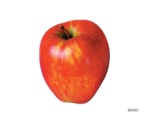 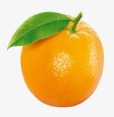 Практическая частьОрганизация деятельности учащихся по применению знаний на практикеАнализ и характеристика звуков [а] и [йа]. 
- Ребята, возьмите каждый своё зеркало и произнесите четко и ясно звук [а]. Дадим характеристику звуку [а]. А теперь, ребята, произнесите звуки, которые на письме обозначаются буквой Я, [йа]. Что отметили?- Какой вывод можно сделать? (Артикуляция звуков [а] и [йа] похожа.) 
- В чем различие? (Буква А- гласная 1 ряда, указывает на твёрдость впереди стоящего согласного), (Буква Я- гласная 2 ряда, указывает на мягкость впереди стоящего согласного).(4 мин.) .Работают с индивидуальными зеркаламиЗвук А:  рот широко открыт, между зубками большое расстояние, язычок внизу, его кончик чуть отведён вниз, к нижнему нёбу, назадЗвук Я: наш язычок сначала находился наверху, «на потолочке», а затем резко ушёл вниз.) 
Ребята совместно с педагогом формулируют выводы Демонстрация.Игровой метод.УпражнениеИндивидуальные зеркалаРазвитие фонематического анализа и синтезаОткроем свои тетради, запишем сегодняшнюю дату.- Я назову слоги, а вы запишете в первую сточку слоги с буквой А, во вторую- с Я (проверим, правильно ли вы выполнили это задание(5 мин.)Ребята внимательно слушают и записывают слоги в две строчки, Сверяют с образцом на доскеФронтальная работаМа, на, са, кя, та, тя, фа, вя,мя, ня, ся, ка, фя, ва ла, ля, па, пя, ря, ба, бя, Гимнастика для глазПедупреждение утомляемости глазПредлагает ребятам проследить глазками за осенним листочком, который падает с дереваРебята молча следят за движениями листочка на экранеИспользование ИКТГимнастика для глаз «Осень» https://www.youtube.com/watch?v=OJSi7LiKsrY#action=shareОтработка умения правильно использовать А-Я на письмеДемонстрирует задание на компьютере: Загрустила буква Я, призадумалась и А.Помогите им друзья запишите все слова- Подумайте, какие буквы мы вставим в слова(8 мин.)Ребята выполняют задание, сверяют с образцомФронтальная работаИспользование ИКТ(Слайд  4) 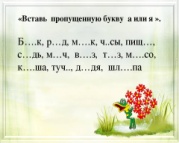 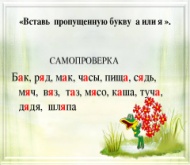 ФизкультминуткаСмена вида деятельности, предупреждение утомляемостиУчитель-дефектолог демонстрирует упражнения физкультминутки(2 мин..)Ребята выполняют движения по команде и тихо садятся за партыИспользование ИКТ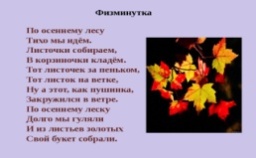 Тренировка и развитие речедвигательных операцийИспользуя слова плакса, клякса проговорим скороговорку:Валя плакса, в тетради клякса. (4 мин.)Ребята чётко произносят эту скороговоркуСамоконтрольВаля плакса, в тетради клякса.Работа над деформированным предложением. - Ребята, я  предлагаю набор слов, из него нужно составить предложение  и записать в тетрадь. Подчеркнуть буквы занятия(7 мин.)Дети составляют предложение и записывают в тетрадь, подчёркивают буквы а-я (один учащийся на доске, остальные сверяют с образцом)Фронтальная работаЗапись на доскеТаня, Оля, и, играли, лужайке, мяч, на, в. (Таня и Оля играли в мяч на лужайке).Заключительный этап.Рефлексия.Подведение итогов, обобщение полученного детьми опыта. Создание ситуации успех Формирование элементарных навыков самооценки . Обеспечивает рефлексивную деятельность учащихся.- Ребята, давайте вспомним, где ты сегодня побывали на прогулке? (-В осеннем лесу). - Чему мы учились?(Различать А-Я)- Я предлагаю каждому из вас нарисовать на осеннем листочке свое настроение после прогулки и объяснить свой выбор Оценивают результативность своей деятельности на занятии, высказываются по поводу полученной информации, качества выполненной работы, объясняют выбор настроенияЛичностно ориентированные приемы: умение адекватно оценивать свою деятельность.Использование ИКТ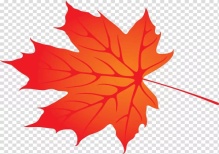 https://www.youtube.com/watch?v=r2m-Lff2j6I